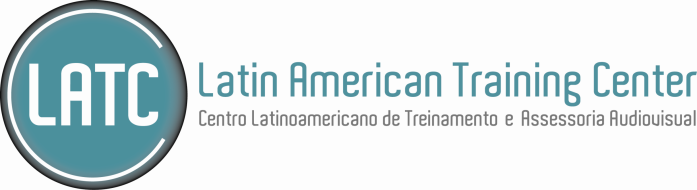 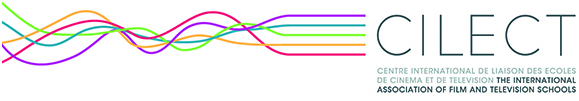 FICHA DE SOLICITUDPLATAFORMA DE PROYECTOS AUDIOVISUALES CILECT/LATCTÍTULO DEL PROYECTO:INFORMACIÓN RESUMIDAS DEL PROYECTO:NOMBRE DEL RESPONSABLE:PEQUEÑA BIOGRAFÍA DEL RESPONSABLE:E-MAIL:SITIO WEB:ESCUELA DE CINE:OBSERVACIÓN: ADJUNTAR IMAGEN PROMOCIONAL EN BUENA CALIDAD Y CARTA DE LA ESCUELA O COPIA DEL CERTIFICADO DE FIN DE ESTUDIOS